Being Things/ I am a … (Personification) PoemsPersonification Poems are types of verse in which inanimate or non-human objects are given human attributes.  This type of poetry uses figures of speech in which things or animals are given human characteristics which we recognize in ourselves.

Example, "I am a broken air conditioner wheezing with pain." Wheezing and pain are typically human conditions associated with a blockage within our respiratory system.  The comparison helps us to understand that part of the problem with the malfunctioning air conditioner is that it is making funny noises.  The pain aspect helps the reader to empathize with the air conditioner, because in all likelihood the reader has suffered a similar fate and can "feel" for the machine.Examples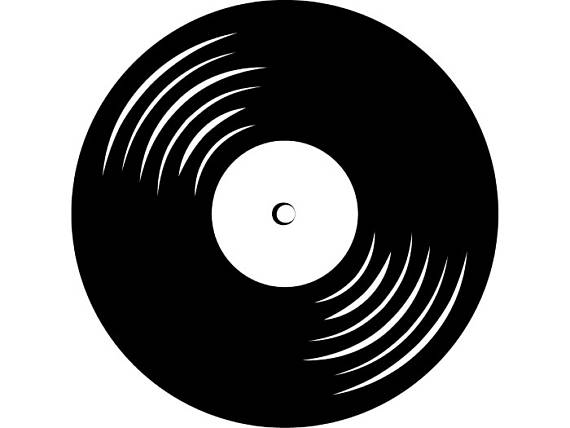 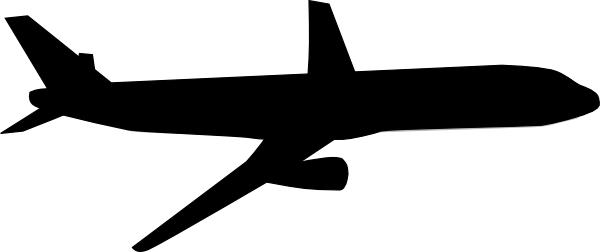 Assignment CriteriaYou are to complete two “Being Things – Personification” poems.  Each poem must be a minimum of 10 lines (that includes the first line – “I am a…”Each poem should contain a minimum of 6 appeals to personification